PAN JEZUS KOCHA DZIECI 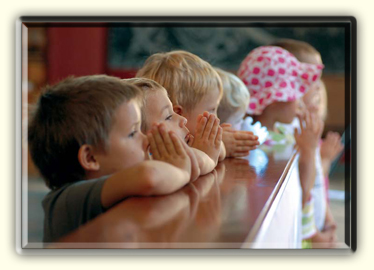 ANIELE BOŻY  KOCHANINA ŚWIECIE JEST BAAAAARDZO DUŻO DZIECI I SĄ ONE RÓŻNE. ŻYJĄ W RÓŻNYCH KRAJACH ŚWIATA. INACZEJ WYGLĄDAJĄ, MÓWIĄ INNYM JĘZYKIEM. ZOBACZCIE FILM:DZIECI ŚWIATAKażde dziecko na świecie jest Bożym darem, skarbem. Każde dziecko jest ukochanym dzieckiem Pana Boga.   Posłuchajcie, co mówi na ten temat papież Franciszek, który pewnego dnia spotkał się z chorymi dziećmi.      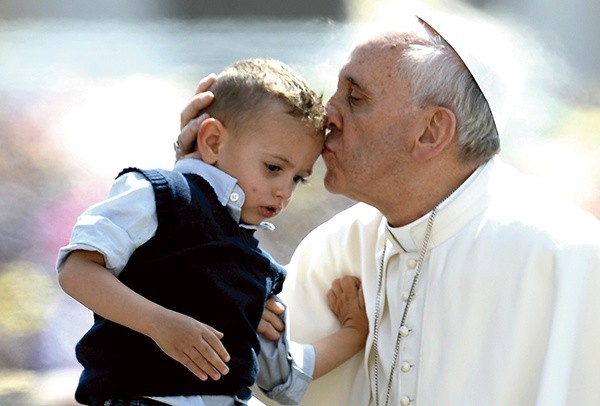 Mali, ciężko chorzy pacjenci z oddziału onkologii ze słynnej kliniki Gemelli (tu po zamachu był operowany Jan Paweł II) wrócili właśnie z pielgrzymki z Loreto i z Lourdes we Francji, gdzie prosiły Matkę Bożą o uzdrowienie. Przed powrotem do szpitalnych łóżek, odwiedziły papieża Franciszka w Domu św. Marty.– Co zrobiłby Jezus, gdyby spotkał płaczące dziecko? Zatrzymałby się? – zapytał dzieci papież Franciszek i szybko sam odpowiedział na swoje pytanie: – Tak, zatrzymałby się. A dlaczego? Na sali zapadła cisza. 22 twarzyczki w większości łysych po chemioterapii dzieci zastygły wpatrzone w uśmiechniętą twarz Franciszka. Temu niecodziennemu dialogowi przysłuchiwali się rodzice dzieci i opiekunowie. – Bo Jezus najbardziej kocha na świecie dzieci. On taki jest. Pan Jezus jest bliski każdemu z nas! – mówił powoli papież jak tata, który opowiada coś ważnego dzieciom. – I powiem wam więcej – dodał. – Pan Jezus stoi obok każdej i każdego z nas! Tu i teraz. Naprawdę! Dzieci zaczęły się rozglądać po sali. – I co, jest tutaj? – zapytał widząc reakcje dzieci papież. – Taaak! – odpowiedziały chórem. Papież wyraźnie zadowolony z odpowiedzi mówił dalej. – A czy Jezus was kocha? – Taaak! – Wszystkie kocha? – Taaak! – Zawsze! Jezus kocha was wszystkie, idzie blisko nas przez całe życie. I wtedy, kiedy jesteśmy szczęśliwi, i kiedy mamy problemy… Jezus jest zawsze obok.W kościele śpiewamy taką pieśń: Kiedyś, o Jezu, chodził po świecie,
     	Brałeś dziateczki w objęcia swe.
     	Patrz tu przed Tobą stoi Twe dziecię.
     	Do Serca swego przytul i mnie.
     Kiedy Pan Jezus dorósł, poszedł między ludzi, ucząc ich jak mają kochać Boga i służyć Mu. Za Jezusem ciągnęły zawsze ogromne rzesze. Matki przynosiły Mu również niemowlęta, żeby ich dotknął, lecz uczniowie, widząc to, szorstko zabraniali im tego. A wtedy Jezus powiedział: "Dopuście dziateczkom przyjść do mnie..." Potem z wielką miłością kładł swe boskie ręce na ich maleńkie główki, tulił je i błogosławił, aby rosły zdrowe i dobre. I dzisiaj Pan Jezus jest wśród nas i bardzo kocha wszystkie dzieci: i te białe w Europie, i czarne w Afryce, i żółte w Azji. Idźmy często do Jezusa i powtarzajmy Mu z miłością:
     Chwała Ojcu i Synowi i Duchowi Świętemu, jak była na początku, teraz i zawsze i na wieki wieków. Amen.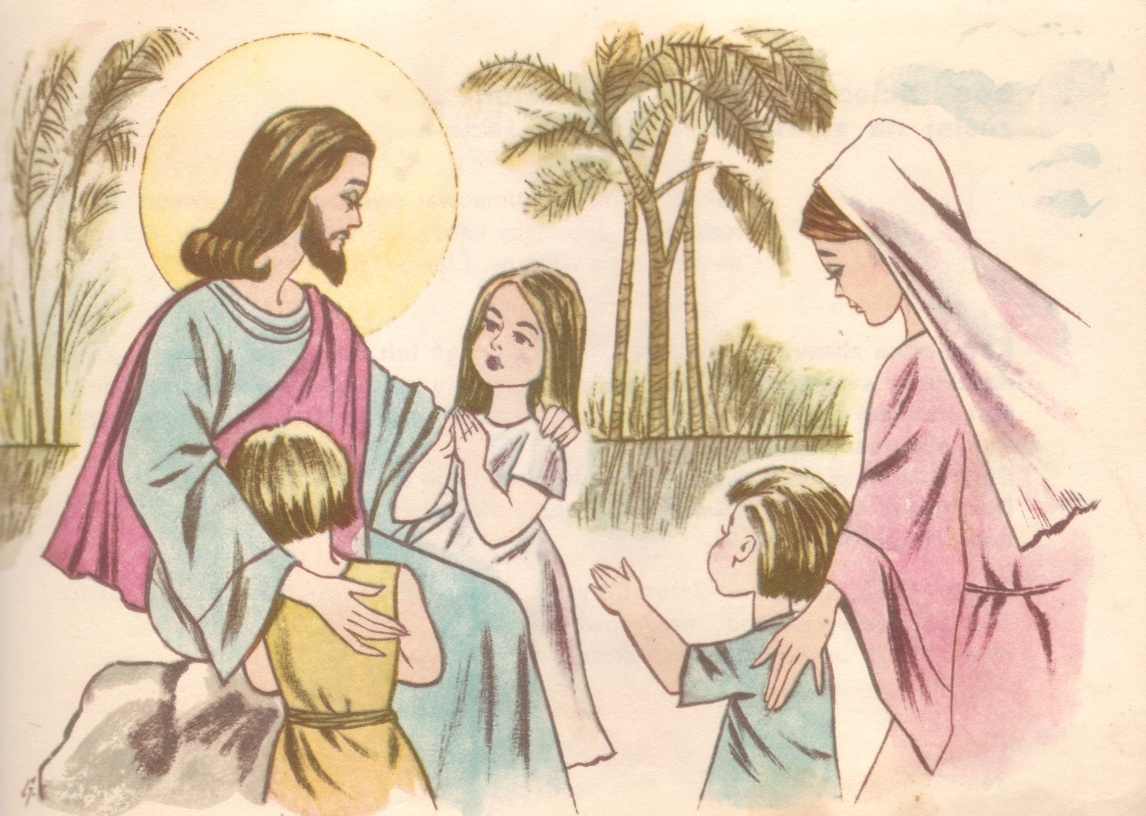 Kochane dzieci.Wy też jak najczęściej przychodźcie do Pana Jezusa. To jest naprawdę możliwe. Wystarczy codziennie pamiętać o paciorku, czytać Biblię dla dzieci, a w niedzielę z rodzicami pójść do kościoła. Pamiętajcie o tym, że Pan Jezus kocha wszystkie dzieci na świecie, kocha każdego z Was: dziewczynkę i chłopca, małego i dużego, dzieci o każdym kolorze skóry i z każdego kraju.PAN JEZUS KOCHA CIEBIE.Dzisiaj, w Dniu Dziecka, przytul się do Pana Jezusa. Nie wiesz jak to zrobić? Po prostu się przeżegnaj: W IMIĘ OJCA I SYNA I DUCHA ŚWIĘTEGO. Znak krzyża to zawsze przytulenie się do Pana Jezusa. A Pan Jezus za każdym razem, gdy się do Niego przytulisz, powie Ci, że dla Ciebie oddaje swoje Królestwo, niebo. Dlatego kochaj Pana Jezusa, bądź dobrym dzieckiem i zawsze bądź bliziutko Przyjaciele wszystkich dzieci – Pana Jezusa. ZADANIEPOKOLORUJ OBRAZEK I WYKONAJ POLECENIE, KTÓRE JEST POD OBRAZKIEM. 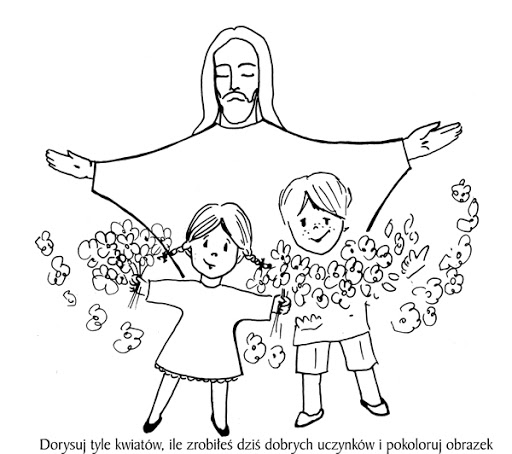 NIECH BĘDZIE POCHWALONY JEZUS CHRYSTUS Kochane SkarbyDzisiaj jest DZIEŃ DZIECKA!!! WASZ DZIEŃ! Dlatego na początku pomódlmy się za wszystkie dzieci na świecie. 